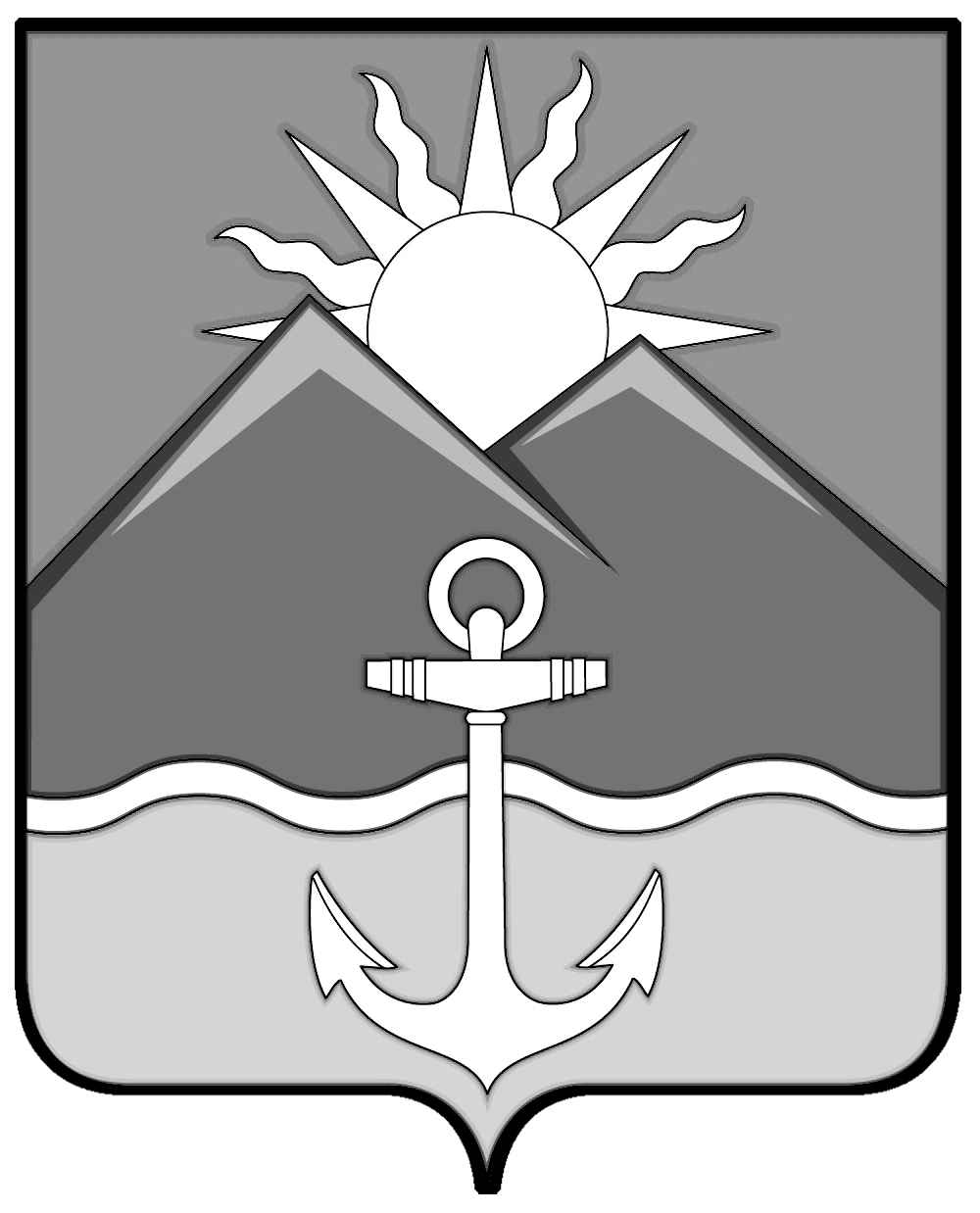 ДУМА ХАСАНСКОГО МУНИЦИПАЛЬНОГО РАЙОНАРЕШЕНИЕ                                                       пгт Славянка29.04.2021                                             				                    № 259Рассмотрев инициативу главы Хасанского муниципального района о согласовании передачи в оперативное управление муниципального имущества, находящегося в собственности Хасанского муниципального района муниципальному бюджетному общеобразовательному учреждению «Средняя общеобразовательная школа № 1»                     пгт Славянка Хасанского муниципального района, руководствуясь Уставом Хасанского муниципального района, Нормативным правовым актом от 1 ноября 2011 № 118-НПА «О порядке управления и распоряжения имуществом, находящимся в муниципальной собственности Хасанского муниципального района,  	Дума Хасанского муниципального районаРЕШИЛА:	1. Согласовать передачу в оперативное управление муниципальному бюджетному общеобразовательному учреждению «Средняя общеобразовательная школа № 1»                    пгт Славянка Хасанского муниципального района – нежилые помещения общей площадью 199 кв.м., расположенные по адресу: Приморский край, Хасанский район, пгт Славянка, ул. 50 лет Октября, 4.2.  Настоящее решение вступает в силу со дня его принятия.Председатель Думы                                                                 В.П.ИльинаО согласовании передачи в оперативное управление муниципального имущества, находящегося в собственности Хасанского муниципального района муниципальному бюджетному общеобразовательному учреждению «Средняя общеобразовательная школа № 1» пгт Славянка Хасанского муниципального района